Membership Registration Form and Dues Invoice for 2024GPHC Tax ID No. 80-0502355To assure the proper crediting of your account, please return one copy of this invoice to “Great Plains Honors Council” to:Carrie Pritchett, GPHC TreasurerBrazosport College Honors Program500 College Drive Lake Jackson, TX  77566carrie.pritchett@brazosport.eduFax:  979-230-3465Institution: ________________________________________________________________________Name: ____________________________________________________________________________Honors Title: _____________________________ Degree / Discipline ________________________Mailing Address: __________________________________________________________________City, State, Zip _____________________________________________________________________Telephone: ________________________________ 	FAX: _______________________________E-mail: __________________________________________________________________________Program Type: Institution-wide Honors Program _____     Honors College _____    Dept. Honors ____Number of Students in Honors Program: ____________Institutional dues ________	Professional dues ________Payment Method:  _____ Credit Card    _____ Purchase Order/CheckPlease circle the applicable item below:Sustainer Dues are $100.00            Dues are $50.00          First time member dues are $25.00Note: “Sustainer Dues” is a higher level of dues for GPHC membership with sufficient institutional resources to help GPHC beyond the minimum charge.  We are very thankful for these higher-order contributions. The sustainer dues received over the years has enabled GPHC to establish a treasury that is secure enough to maintain our commitments and to launch new initiatives.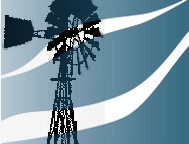 